Калькулятор расчетастоимости подключения воды и водоотведения по МП Шовгеновского района «Жилкомсервис»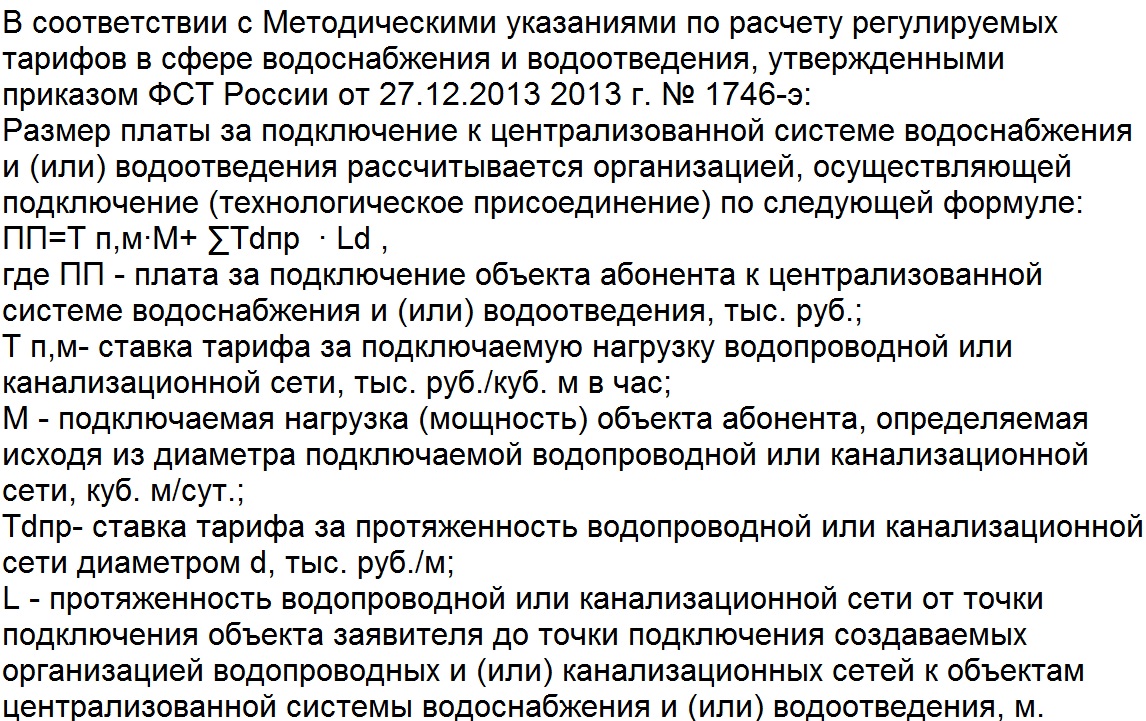 